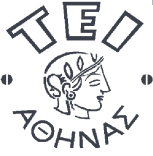 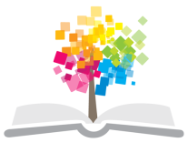 ΤΟΥΡΙΣΤΙΚΟ ΔΙΚΑΙΟ	Ενότητα 5: Ο Ν. 4276/2014 με έμφαση στον τουρισμό υπαίθρουΑντώνιος ΜανιάτηςΤμήμα Διοίκησης ΕπιχειρήσεωνΚατεύθυνση  Τουριστικών Επιχειρήσεων & Επιχειρήσεων Φιλοξενίας5.1 Εισαγωγή στο Ν. 4276/2014 Με το Ν. 4276/2014 «Απλούστευση διαδικασιών λειτουργίας τουριστικών επιχειρήσεων και τουριστικών υποδομών, ειδικές μορφές τουρισμού και άλλες διατάξεις» τέθηκαν πολλές ρυθμίσεις για τον εκσυγχρονισμό και τη συμπλήρωση του Τουριστικού Δικαίου. Μπορεί να θεωρηθεί ως το εμβληματικό νομοθέτημα της τέταρτης περιόδου της δημόσιας τουριστικής πολιτικής. Το νομοθέτημα αυτό επικυρώνει σιωπηρώς τη μεταβίβαση των ελεγκτικών αρμοδιοτήτων από τον ΕΟΤ στο Υπουργείο και έχει μία εκτεταμένη θεματική, σε εκσυγχρονιστική κατεύθυνση. Για παράδειγμα, εισάγει το θεσμό των συμβάσεων χορηγίας στο πεδίο του τουρισμού ενώ για πρώτη φορά στο ελληνικό Τουριστικό Δίκαιο υπάρχουν ρυθμίσεις σχετικές με τις μοντέρνες εκφάνσεις του τουρισμού, όπως είναι ο τουρισμός υπαίθρου.  Ο νομοθέτης πρωτοτυπεί κάπως αμήχανα, περιέχοντας ρητή διάταξη για τον τουρισμό υπαίθρου ενώ κάτι τέτοιο δεν υπήρχε στην αρχική μορφή του νομοσχεδίου (όπως προκειμένου και για τον αγροτουρισμό). Ο τουρισμός υπαίθρου ορίζεται ως «κάθε μορφή οργανωμένης βιώσιμης τουριστικής ανάπτυξης, που έχει στόχο την επαφή του επισκέπτη με τη φύση και τις δραστηριότητες στην ύπαιθρο και που ενισχύει οικονομικά και κοινωνικά την ύπαιθρο, χωρίς να αλλοιώνει το περιβάλλον και τα ιδιαίτερα πολιτισμικά στοιχεία του κάθε τόπου».Αρχικά ρυθμίζεται ο οινοτουρισμός και στη συνέχεια γίνεται αναφορά στον τουρισμό υπαίθρου και ρυθμίζεται ο αγροτουρισμός. Ωστόσο, μία τέτοια προσέγγιση εκτίθεται σε κριτική έλλειψης της μέγιστης δυνατής συνοχής δεδομένου ότι όχι μόνον ο αγροτουρισμός αλλά σε μεγάλο βαθμό και ο οινοτουρισμός μπορούν να θεωρηθούν  ως εκφάνσεις του ευρύτερου φαινομένου του τουρισμού υπαίθρου. Ως «οινοτουρισμός» ορίζεται η ειδική μορφή τουρισμού που αφορά την παροχή υπηρεσιών υποδοχής, ξενάγησης, φιλοξενίας και εστίασης σε χώρους λειτουργικά ενοποιημένους με οινοποιητικές ή και οινοπαραγωγικές (αμπελώνες) εγκαταστάσεις. Οι υπηρεσίες προσφέρονται συνδυαστικά με δραστηριότητες σχετικές με την αμπελοκαλλιέργεια και την οινική παραγωγή. 5.2 Ο αγροτουρισμός κατά το Ν. 4276/2014   Το άρ. 29  του Ν. 4276/2014 ορίζει τον αγροτουρισμό ως την ειδική μορφή του Τουρισμού Υπαίθρου η οποία αφορά την παροχή υπηρεσιών υποδοχής και φιλοξενίας ή και εστίασης σε χώρους λειτουργικά ενοποιημένους με αγροτικές εγκαταστάσεις, οι οποίες προσφέρονται συνδυαστικά με δραστηριότητες που σχετίζονται με αγροτική παραγωγή, όπως και με την προστασία και ανάδειξη του φυσικού και ανθρωπογενούς αγροτικού τοπίου. Η δραστηριότητα του αγροτουρισμού συνδυάζεται υποχρεωτικά με την παραγωγή αγροτικών προϊόντων κατά την έννοια του άρ. 2 περίπτωση ζ’ του Ν. 3874/2010 «Μητρώο Αγροτών και Αγροτικών Εκμεταλλεύσεων», όπως ισχύει κάθε φορά. Αγροτικά προϊόντα είναι τα προϊόντα του εδάφους, της κτηνοτροφίας, της θαλάσσιας αλιείας, της σπογγαλιείας, της οστρακαλιείας, της αλιείας εσωτερικών υδάτων, της υδατοκαλλιέργειας, της δασοπονίας, της θηραματοπονίας και των κάθε είδους εκτροφών και τα προϊόντα που προέρχονται από το πρώτο στάδιο επεξεργασίας ή μεταποίησης αυτών, καθώς και κάθε άλλο προϊόν που προέρχεται από την αγροτική εν γένει δραστηριότητα. Ως «Μητρώο Αγροτών και Αγροτικών Εκμεταλλεύσεων (ΜΑΑΕ)» είναι το μητρώο καταγραφής όλων των αγροτικών εκμεταλλεύσεων που τηρείται στο Υπουργείο Αγροτικής Ανάπτυξης και Τροφίμων και διέπεται από τις διατάξεις του Ν. 3874/2010, όπως ισχύει. Ειδικότερα, το 2010 το Κράτος αποφάσισε να «χαρτογραφήσει» το αγροτικό (και αλιευτικό) δυναμικό της χώρας, για τη λήψη αποφάσεων και την άσκηση Αγροτικής Πολιτικής. Στο Μητρώο αυτό εγγράφονται υποχρεωτικά όλα τα ενήλικα φυσικά πρόσωπα και τα νομικά πρόσωπα που ασκούν στην ελληνική επικράτεια αγροτική δραστηριότητα ή κατέχουν αγροτική εκμετάλλευση. Το άρ. 28 παρ. 2 του Ν. 4276/2014 δίνει τη δυνατότητα οι χώροι φιλοξενίας και διαμονής να χωροθετούνται από τους εγγεγραμμένους στο ΜΑΑΕ και εντός των δημοτικών διαμερισμάτων που έχουν πληθυσμό όχι μεγαλύτερο των 5.000 κατοίκων. Ως «επιχειρήσεις αγροτουρισμού» ορίζονται οι επιχειρήσεις που παρέχουν τις προαναφερθείσες υπηρεσίες, όσον αφορά την έννοια του αγροτουρισμού και κατηγοριοποιούνται ενδεικτικά στο άρ. 29. Μία από αυτές τις σημαντικότερες προβλεπόμενες μορφές επιχειρήσεων αγροτουρισμού είναι το «αγρόκτημα». Αυτό νοείται ως ο λειτουργικά ενοποιημένος χώρος του εγγεγραμμένου στο ΜΑΑΕ του Ν. 3874/2010, όπως ισχύει κάθε φορά, ο οποίος έχει αυτοτέλεια γηπέδου / οικοπέδου.   Τα πολυλειτουργικά αγροκτήματα του άρ. 52 του Ν. 4235/2014 «Διοικητικά μέτρα, διαδικασίες και κυρώσεις στην εφαρμογή της ενωσιακής και εθνικής νομοθεσίας στους τομείς των τροφίμων, των ζωοτροφών και της υγείας και προστασίας των ζώων και άλλες διατάξεις αρμοδιότητας του Υπουργείου Αγροτικής Ανάπτυξης και Τροφίμων» θεωρούνται για τις ανάγκες του Ν. 4276/2014 ως «αγροκτήματα».  Ειδικότερα, με το νόμο αυτό πρόλαβε το Υπουργείο Αγροτικής Ανάπτυξης και Τροφίμων να προβλέψει θεσμούς που στην ουσία άπτονται του πεδίου αρμοδιότητας του Υπουργείου Τουρισμού. Ειδικότερα, ως «Πολυλειτουργικό Αγρόκτημα» ορίζεται «η αγροτική εκμετάλλευση, η οποία λειτουργεί με έμφαση στις τοπικές παραγωγικές δυνατότητες κάθε περιοχής και η οποία διαθέτει τουλάχιστον: α) καλλιεργήσιμη έκταση, β) φυτικό ή ζωικό κεφάλαιο και γ) χώρο εστίασης ή δυνατότητα εκπαίδευσης ή δυνατότητα επίδειξης και παρακολούθησης της παραγωγικής διαδικασίας ή οικοτεχνικής μεταποίησης».  ΣημειώματαΣημείωμα ΑναφοράςCopyright ΤΕΙ Αθήνας, Αντώνιος Μανιάτης, 2013. Αντώνιος Μανιάτης. «ΤΟΥΡΙΣΤΙΚΟ ΔΙΚΑΙΟ. Ενότητα 5: Ο Ν. 4276/2014 με έμφαση στον τουρισμό υπαίθρου». Έκδοση: 1.0. Αθήνα 2013. Διαθέσιμο από τη δικτυακή διεύθυνση: ocp.teiath.gr.Σημείωμα ΑδειοδότησηςΤο παρόν υλικό διατίθεται με τους όρους της άδειας χρήσης Creative Commons Αναφορά, Μη Εμπορική Χρήση Παρόμοια Διανομή 4.0 [1] ή μεταγενέστερη, Διεθνής Έκδοση.   Εξαιρούνται τα αυτοτελή έργα τρίτων π.χ. φωτογραφίες, διαγράμματα κ.λ.π., τα οποία εμπεριέχονται σε αυτό. Οι όροι χρήσης των έργων τρίτων επεξηγούνται στη διαφάνεια  «Επεξήγηση όρων χρήσης έργων τρίτων». Τα έργα για τα οποία έχει ζητηθεί άδεια  αναφέρονται στο «Σημείωμα  Χρήσης Έργων Τρίτων». 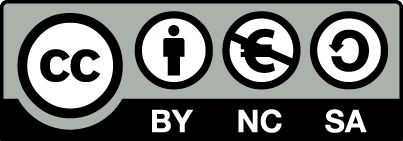 [1] http://creativecommons.org/licenses/by-nc-sa/4.0/ Ως Μη Εμπορική ορίζεται η χρήση:που δεν περιλαμβάνει άμεσο ή έμμεσο οικονομικό όφελος από την χρήση του έργου, για το διανομέα του έργου και αδειοδόχοπου δεν περιλαμβάνει οικονομική συναλλαγή ως προϋπόθεση για τη χρήση ή πρόσβαση στο έργοπου δεν προσπορίζει στο διανομέα του έργου και αδειοδόχο έμμεσο οικονομικό όφελος (π.χ. διαφημίσεις) από την προβολή του έργου σε διαδικτυακό τόποΟ δικαιούχος μπορεί να παρέχει στον αδειοδόχο ξεχωριστή άδεια να χρησιμοποιεί το έργο για εμπορική χρήση, εφόσον αυτό του ζητηθεί.Επεξήγηση όρων χρήσης έργων τρίτωνΔιατήρηση ΣημειωμάτωνΟποιαδήποτε αναπαραγωγή ή διασκευή του υλικού θα πρέπει να συμπεριλαμβάνει:Το Σημείωμα ΑναφοράςΤο Σημείωμα ΑδειοδότησηςΤη δήλωση Διατήρησης Σημειωμάτων Το Σημείωμα Χρήσης Έργων Τρίτων (εφόσον υπάρχει) μαζί με τους συνοδευόμενους υπερσυνδέσμους.Το περιεχόμενο του μαθήματος διατίθεται με άδεια Creative Commons εκτός και αν αναφέρεται διαφορετικά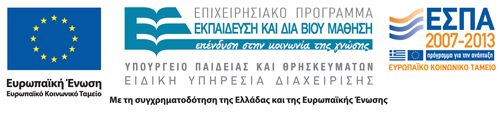 Το έργο υλοποιείται στο πλαίσιο του Επιχειρησιακού Προγράμματος «Εκπαίδευση και Δια Βίου Μάθηση» και συγχρηματοδοτείται από την Ευρωπαϊκή Ένωση (Ευρωπαϊκό Κοινωνικό Ταμείο) και από εθνικούς πόρους.Ανοικτά Ακαδημαϊκά ΜαθήματαΤεχνολογικό Εκπαιδευτικό Ίδρυμα ΑθήναςΤέλος ΕνότηταςΧρηματοδότησηΤο παρόν εκπαιδευτικό υλικό έχει αναπτυχθεί στα πλαίσια του εκπαιδευτικού έργου του διδάσκοντα.Το έργο «Ανοικτά Ακαδημαϊκά Μαθήματα στο ΤΕΙ Αθήνας» έχει χρηματοδοτήσει μόνο τη αναδιαμόρφωση του εκπαιδευτικού υλικού. Το έργο υλοποιείται στο πλαίσιο του Επιχειρησιακού Προγράμματος «Εκπαίδευση και Δια Βίου Μάθηση» και συγχρηματοδοτείται από την Ευρωπαϊκή Ένωση (Ευρωπαϊκό Κοινωνικό Ταμείο) και από εθνικούς πόρους.©Δεν επιτρέπεται η επαναχρησιμοποίηση του έργου, παρά μόνο εάν ζητηθεί εκ νέου άδεια από το δημιουργό.διαθέσιμο με άδεια CC-BYΕπιτρέπεται η επαναχρησιμοποίηση του έργου και η δημιουργία παραγώγων αυτού με απλή αναφορά του δημιουργού.διαθέσιμο με άδεια CC-BY-SAΕπιτρέπεται η επαναχρησιμοποίηση του έργου με αναφορά του δημιουργού, και διάθεση του έργου ή του παράγωγου αυτού με την ίδια άδεια.διαθέσιμο με άδεια CC-BY-NDΕπιτρέπεται η επαναχρησιμοποίηση του έργου με αναφορά του δημιουργού. Δεν επιτρέπεται η δημιουργία παραγώγων του έργου.διαθέσιμο με άδεια CC-BY-NCΕπιτρέπεται η επαναχρησιμοποίηση του έργου με αναφορά του δημιουργού. Δεν επιτρέπεται η εμπορική χρήση του έργου.διαθέσιμο με άδεια CC-BY-NC-SAΕπιτρέπεται η επαναχρησιμοποίηση του έργου με αναφορά του δημιουργού και διάθεση του έργου ή του παράγωγου αυτού με την ίδια άδεια. Δεν επιτρέπεται η εμπορική χρήση του έργου.διαθέσιμο με άδεια CC-BY-NC-NDΕπιτρέπεται η επαναχρησιμοποίηση του έργου με αναφορά του δημιουργού. Δεν επιτρέπεται η εμπορική χρήση του έργου και η δημιουργία παραγώγων του.διαθέσιμο με άδεια CC0 Public DomainΕπιτρέπεται η επαναχρησιμοποίηση του έργου, η δημιουργία παραγώγων αυτού και η εμπορική του χρήση, χωρίς αναφορά του δημιουργού.διαθέσιμο ως κοινό κτήμαΕπιτρέπεται η επαναχρησιμοποίηση του έργου, η δημιουργία παραγώγων αυτού και η εμπορική του χρήση, χωρίς αναφορά του δημιουργού.χωρίς σήμανσηΣυνήθως δεν επιτρέπεται η επαναχρησιμοποίηση του έργου.